Газовый генератор резервного электроснабжения 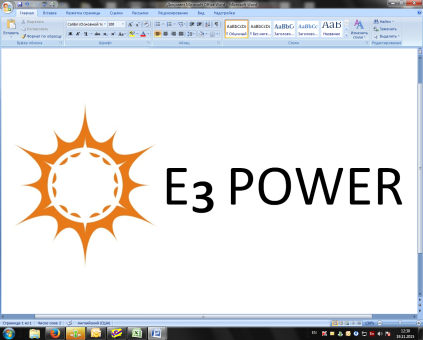 с воздушным охлаждением.Модель E3 POWER GG10000-Х3 (9,5 кВт)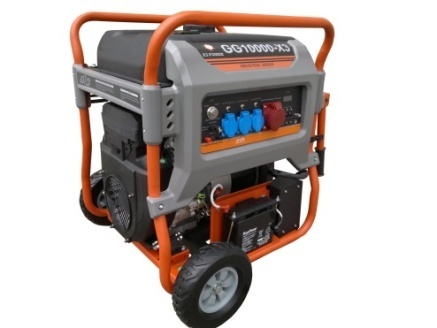 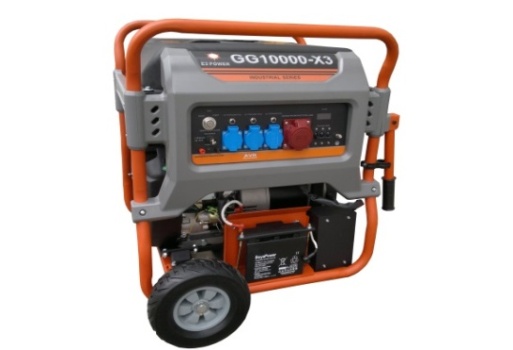 оригинальный двигатель REG680;синхронный щеточный генератор;электрический старт;глушитель с повышенной производительностью;выбор топлива – метан/пропан-бутан/биогаз;уникальная система смесеобразования;более высокая выходная мощность по сравнению с аналогами;температурный режим эксплуатации от -30 до +40 градусов;возможность оборудования комплектом автозапуска;звуковой сигнал о необходимости проведения технического обслуживания;надежный запуск и работа при низком давлении газовой магистрали;датчик уровня масла с автоматической остановкой двигателя; разрешается установка внутри помещений (с соблюдением технических условий);недорогая передвижная электростанция на колесах для использования в загородных домах, стройплощадках и других объектах в качестве резервного источника питания.СпецификацияГенераторE3 POWER GG10000-Х3МЕТАН. Номинальная мощность/Максимальная мощность8,0кВт/8,5кВтПРОПАН. Номинальная мощность/Максимальная мощность8,5кВт/9,5кВтКоэффициент мощности (cosф)0,8Частота тока50 ГцНоминальное выходное напряжение380В/220 ВФаза3Сила тока15 АВыход постоянного токаестьАвтоматический регулятор напряженияестьЗащита от перегрузкиестьВес 135 кгГабаритные размеры, мм785х625х795ДвигательМодельREG680Объем двигателя678 см3Количество цилиндров1Мощность двигателя20,0л.с./15,0 квтЧастота вращения3000 об./мин.Объем масляной системы1,3 л.Потребление топлива при максимальной нагрузке0,30 кг/кВт.ч. (пропан) / 0,40 м3/кВт.ч. (метан)Уровень шума77 дБ